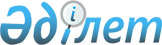 Об образовании в Шардаринском районе избирательных участков, установлении их центров и границ
					
			Утративший силу
			
			
		
					Решение акима Шардаринского района Южно-Казахстанской области от 9 декабря 2011 года N 22. Зарегистрировано Управлением юстиции Шардаринского района Южно-Казахстанской области 22 декабря 2011 года N 14-15-128. Утратило силу решением акима Шардаринского района Туркестанской области от 19 ноября 2018 года № 09
      Сноска. Утратило силу решением акима Шардаринского района Туркестанской области от 19.11.2018 № 09 (вводится в действие со дня его первого официального опубликования).
      В соответствии со статьей 23 Конституционного закона Республики Казахстан от 28 сентября 1995 года "О выборах в Республике Казахстан", статьей 33 Закона Республики Казахстан от 23 января 2001 года "О местном государственном управлении и самоуправлении в Республике Казахстан" аким района по согласованию с районной избирательной комиссией РЕШИЛ:
      1. Для проведения голосования и подсчета голосов в районе образовать избирательные участки, установить их центры и границы согласно приложения.
      2. Контроль за исполнением данного решения возложить на заместителя акима района Б.Шомпиева.
      3. Настоящее решение вводится в действие со дня его первого официального опубликования.
      СОГЛАСОВАНО:
Председатель Шардаринской
районной территориальной
избирательной комиссии Жариякүл Шүкір Өтелұлы Избирательные участки, их центры и границы на территории Шардаринского района
      Сноска. Приложение – в редакции решения акима Шардаринского района Южно-Казахстанской области от 03.02.2016 № 2 (вводится в действие со дня его первого официального опубликования).
      Избирательный участок № 905
      Центр: город Шардара, улица Ж.Колдасова № 4, здание начальной школы имени Ж.Жабаева.
      Границы: с улицы Колдасова, проходящая улица Н.Ондасынова и Жаушыкум, охватывая рыбопитомник, районный противотуберкулезный диспансер до улицы Колдасова.
      Избирательный участок № 906
      Центр: город Шардара, улица Г.Муратбаева без номера, здание общей средней школы № 1 имени М.Ауезова.
      Границы: северная сторона улицы Н.Ондасынова до улицы Колдасова, затем проходит с востока по улице Колдасова (не включая эту улицу), охватывая дома, находящиеся в западном направлении от противотуберкулезного диспансера до обрыва, затем охватывает восточную сторону дороги, ведущей на ветеринарную станцию.
      Избирательный участок № 907
      Центр: город Шардара, улица Аль-Фараби без номера, здание школы-лицея "Шардара".
      Границы: От хауза к востоку вдоль обрыва до улицы Н.Ондасынова, затем, повернув направо по трассе, следующей в город Шымкент, до поста государственной авто инспекции. От поста государственной авто инспекции граница сворачивает направо до дачных участков и от дачных участков следует в западном направлении до хауза.
      Избирательный участок № 908
      Центр: город Шардара, здание общей средней школы имени К.Аманжолова.
      Границы: с западной стороны комбината строительных материалов, следуя вдоль холмов на запад, упираясь в реку Сырдарья, затем идет по ее правому берегу на юг охватывает склады, включая микрорайон Нижний Тугай до комбината строительных материалов.
      Избирательный участок № 909
      Центр: город Шардара, проспект Тугельбаева без номера, здание общей средней школы имени Б.Сокпакбаева.
      Границы: от перекрестка улиц Абая и Айтеке би, следует по левой стороне улицы Айтеке би, включая здание учреждения лесного хозяиства, здания автосервиса, комбината строительных материалов, ремонтно-механического завода, гаража гидроэлектростанции, доходит до улицы Айтеке би.
      Избирательный участок № 910
      Центр: город Шардара, улица Ельмуратова № 13, здание акционерного общества "Шардаринская гидроэлектростанция".
      Границы: по берегу водохранилища к северу, затем поворачивает по дороге, ведущей в ресторан "Бихон" до пересечения с улицей Толеби, северная сторона территории оптового рынка до улицы Абая, проходит по Пионерскому поселку до водохранилища.
      Избирательный участок № 911
      Центр: город Шардара, улица Казыбек би, без номера, здание общей средней школы имени М.Горького.
      Границы: к востоку от пересечения улиц Толе би, Казыбек би (дома 42-48), улица Казыбек би до улицы Айтеке би, затем охватывает дома на левой стороне улиц Айтеке би, Абая и улица Торекулова с пересечения улицы Абая в восточном направлении.
      Избирательный участок № 912
      Центр: город Шардара, улица Аширова № 63, здания Шардаринского района детско-юношеской спортивной школы № 2.
      Границы: от пересечения улиц Казыбек би и вдоль улицы Аль-Фараби, включая дома вдоль дороги по улице Аль-Фараби до колледжа № 16, включая, телестанцию, територию водозабора, берега водохранилища Шардара и "Морской клуб".
      Избирательный участок № 913
      Центр: город Шардара, улица Жибек жолы, без номера, здание Шардаринского производственного участка ЮКОФ РГП "Казсушар".
      Границы: полевом берегу Шардаринского канала, включая очистные сооружения города, повернув налево от очистных сооружений, до центра поста № 14 нефтебазы.
      Избирательный участок № 914
      Центр: город Шардара, улица Бейсенова без номера здание средней школы имени С.Курмангазы.
      Границы: от гидроэлектростанции по левому берегу реки Сырдарья до эстакадного перехода и поворачивает на запад по правому берегу Шардаринского канала, затем поворачивает на юг по берегу до головного сооружения Кызылкумского канала.
      Избирательный участок № 916
      Центр: город Шардара, улица Аль-Фараби, без номера, здание районной центральной больницы.
      Границы: город Шардара, районная центральная больница, противотуберкулезный диспансер.
      Избирательный участок № 917
      Центр: село Жаушыкум, здание средней школы - лицея "Жаушыкум".
      Границы: территория Жаушыкумского сельского округа.
      Избирательный участок № 918
      Центр: сельский округ К.Турысбекова, село Шардара, здание средней школы имени Ш.Уалиханова
      Границы: территория села Шардара.
      Избирательный участок № 919
      Центр: сельский округ К.Турысбекова, село Акберды, здание начальной школы № 7.
      Границы: населенные пункты Куанкудык, Бимырза, Пишентобе, Есалыкудык, территория молочно-товарной фермы.
      Избирательный участок № 920
      Центр: Коксуйский сельский округ, село Коксу, здание общей средней школы имени С.Ерубаева.
      Границы: территория село Коксу.
      Избирательный участок № 921
      Центр: Коксуйский сельский округ, населенный пункт Айдаркул-Кашар, сельского округа Коксу здание начальной школы № 8.
      Границы: территория населенного пункта Айдаркул-Кашар
      Избирательный участок № 922
      Центр: населенный пункт Баспанды, сельского округа Коксу здание начальной школы № 9.
      Границы: территория населенных пунктов Баспанды и Жоласар. 
      Избирательный участок № 923
      Центр: село Коссейт, здание общей средней школы "Сырдария".
      Границы: территория Коссейтского сельского округа.
      Избирательный участок № 924
      Центр: Коксуйский сельский округ, село Сырдария, здание школы-гимназий имени Т.Айбергенова.
      Границы: территория села Сырдария, включая молочно-товарную ферму.
      Избирательный участок № 925
      Центр: село Узыната, здание общей средней школы "Узыната".
      Границы: территория Узынатинского сельского округа.
      Избирательный участок № 926
      Центр: село Алатау батыр, здание начальной школы "Казахстан".
      Границы: сельский округ Алатау батыр, начиная с хлопкоприемного пункта акционерного общества "Ак алтын" по правую сторону улицы М.Исмагулова, затем от котельной по улице "Тәуелсіздік" на север села дома вдоль трассы Шардара-Арысь.
      Избирательный участок № 927
      Центр: село Сюткент, здание общей средней школы имени Т.Тажибаева.
      Границы: территория Сюткентского сельского округа.
      Избирательный участок № 928
      Центр: Кызылкумский сельский округ, село Кызылкум, здание общей средней школы "Кызылкум".
      Границы: территория Кызылкумского сельского округа.
      Избирательный участок № 929
      Центр: Акшенгельдинский сельский округ, село Акалтын, здание общей средней школы "Акалтын".
      Границы: территория села Акалтын, Акшенгелдинского сельского округа.
      Избирательный участок № 930
      Центр: Акшенгельдинский сельский округ, село Егизкум, здание общей средней школы "Егизкум".
      Границы: Акшенгельдинский сельский округ, территория села Егизкум.
      Избирательный участок № 931
      Центр: Достыкский сельский округ, село Достык, здание общей средней школы "Достык".
      Границы: территория Достыкского сельского округа.
      Избирательный участок № 943
      Центр: село Алатау батыр, здание общей средней школы имени С.Каттебекова.
      Границы: село Алатау батыр, левая сторона улицы М.Исмагулова, территория населенного пункта Бекет.
      Избирательный участок № 946
      Центр: город Шардара, здание пограничной заставы № 2037.
      Границы: территория воинской части № 2037 и роты связи.
					© 2012. РГП на ПХВ «Институт законодательства и правовой информации Республики Казахстан» Министерства юстиции Республики Казахстан
				
      Аким района

М. Мараим
Приложение к решению
акима Шардаринского района
от 9 декабря 2011 года № 22